AULAS DINÁMICAS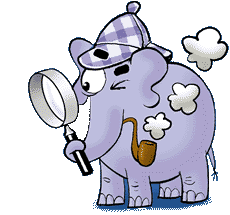 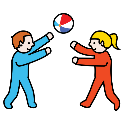 SECUENCIA DE JUEGO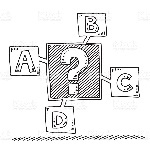 Enfrentaremos la dos parejas de un grupo base.Pondremos todas las cartas boca abajo. Deben encontrar parejas de antónimos y para ello probarán levantando .exclusivamente dos cartasEn cada turno lo hará uno, pero pueden ayudarse a recordar donde estaba la carta que necesitan.